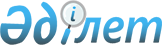 2012 жылға арналған субсидия алушылар тізіміне енгізуге өтінімдерді ұсынудың мерзімдерін және ауыл шаруашылық дақылдарын себудің оңтайлы мерзімдерін белгілеу туралы
					
			Күшін жойған
			
			
		
					Қостанай облысы Әулиекөл ауданы әкімдігінің 2012 жылғы 21 мамырдағы № 149 қаулысы. Қостанай облысы Әулиекөл ауданының Әділет басқармасында 2012 жылғы 25 мамырда № 9-7-160 тіркелді. Күші жойылды - Қостанай облысы Әулиекөл ауданы әкімдігінің 2012 жылғы 28 маусымдағы № 175 қаулысымен

      Ескерту. Күші жойылды - Қостанай облысы Әулиекөл ауданы әкімдігінің 2012.06.28 № 175 қаулысымен.      "Қазақстан Республикасындағы жергілікті мемлекеттік басқару және өзін-өзі басқару туралы" Қазақстан Республикасының 2001 жылғы 23 қаңтардағы Заңының 31- бабына, Қазақстан Республикасы Үкіметінің 2011 жылғы 4 наурыздағы № 221 қаулысымен бекітілген өсімдік шаруашылығы өнімінің шығымдылығы мен сапасын арттыруға жергілікті бюджеттерден субсидиялау қағидасының 10-тармағына сәйкес және 2012 жылғы 4 сәуірдегі № 1-129 Қостанай ауыл шаруашылығы ғылыми-зерттеу институтының ұсыныстары негізінде Әулиекөл ауданының әкімдігі ҚАУЛЫ ЕТЕДІ:



      1. Субсидия алушылардың тізіміне қосуға өтінім ұсыну мерзімі осы қаулы қолданысқа енгізілген сәтінен бастап және 2012 жылғы 1 маусымға дейін белгіленсін.



      2. 2012 жылға арналған субсидияланатын басым ауыл шаруашылығы дақылдарының түрлері бойынша себудің оңтайлы мерзімдері осы қаулының қосымшасына сәйкес белгіленсін.



      3. Осы қаулы алғаш рет ресми жарияланған күнінен кейін қолданысқа енгізіледі.      Аудан әкімі                                Ж. Нұрғалиев      КЕЛІСІЛДІ:      "Әулиекөл ауданы әкімдігінің ауыл

      шаруашылық бөлімі" ММ бастығы

      _______________ А.С. Нұғыманов

Әкімдіктің         

2012 жылғы 21 мамырдағы  

№ 149 қаулысына қосымша   2012 жылға арналған субсидияланатын басым ауыл

шаруашылығы дақылдар түрлері бойынша

оңтайлы себу мерзімдері
					© 2012. Қазақстан Республикасы Әділет министрлігінің «Қазақстан Республикасының Заңнама және құқықтық ақпарат институты» ШЖҚ РМК
				№Ауыл шаруашылығы дақылдарының

атауыСебу мерзімдері1Дәнді (күздік дақылдардан

басқа)15 мамырдан 5 маусымға

дейін2Бұршақтұқымдас15 мамырдан 5 маусымға

дейін3Майлы дақылдар18 мамырдан 30 мамырға

дейін4Жемшөптік (өткен жылдарындағы

көпжылдық шөптерінен басқа)30 сәуірден 15 шілдеге

дейін5Сүрлемдік жүгері мен күнбағыс15 мамырдан 31 мамырға

дейін6Бірінші, екінші және үшінші

өсіру жылдарындағы

бұршақтұқымдас көпжылдық

шөптер20 сәуірден 1 тамызға

дейін7Күздік дәнді дақылдар15 тамыздан 1 қыркүйекке

дейін 8Көкөніс және бақша дақылдары25 сәуірден 10 маусымға

дейін9Картоп10 мамырдан 31 мамырға

дейін